                                           ПроектВнесен Главой муниципального образованияКраснинского городского поселения Краснинского района Смоленской области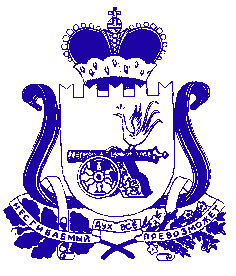 СОВЕТ ДЕПУТАТОВ КРАСНИНСКОГО ГОРОДСКОГО ПОСЕЛЕНИЯКРАСНИНСКОГО РАЙОНА СМОЛЕНСКОЙ ОБЛАСТИ РЕШЕНИЕот   2021 года                                                                               №Об утверждении графика  приема избирателей депутатами Совета депутатов Краснинского городского поселения Краснинского района Смоленской области на второй квартал  2021 года     Совет депутатов Краснинского городского поселения Краснинского района Смоленской области     РЕШИЛ:     Утвердить график приема избирателей депутатами Совета депутатов Краснинского городского поселения Краснинского района Смоленской области на второй квартал  2021 года  согласно приложению.Глава муниципального образованияКраснинского городского поселенияКраснинского района Смоленской области                           М.И. КорчевскийУтвержденрешением Совета депутатовКраснинского городского поселения Краснинского района Смоленской области  от              года  №ГРАФИКприёма избирателей депутатами Совета депутатов Краснинского городского поселения Краснинского района Смоленской области  на второй квартал    2021 годапо адресу: Смоленская область, пгт Красный, ул.Кирова, дом 4 зал заседаний Совета депутатов Краснинского городского поселения Краснинского района Смоленской области)№п/пФамилия, имя, отчествоЗанимаемая должностьАпрель 2021 г.Май 2021 г.Июнь2021 г.Время приема№п/пФамилия, имя, отчествоЗанимаемая должностьДни приемаДни приемаДни приема 1.Корчевский Михаил ИвановичГлава муниципального образования Краснинского городского поселения Краснинского района Смоленской области05.04.2021г.05.05.2021г.03.06.2021г.с 17-00 до 18-002.Нестеренкова Валентина НиколаевнаЗам. Главы муниципального образования Краснинского городского поселения Краснинского района Смоленской области 09.04.2021г.11.05.2021г.08.06.2021г.с 17-00 до 18-003.Шендалев Вячеслав АлександровичДепутат Совета депутатов Краснинского городского поселения Краснинского района Смоленской области13.04.2021г.14.05.2021г.11.06.2021г.с 17-00 до 18-004.Сидоренкова Галина ВикторовнаДепутат Совета депутатов Краснинского городского поселения Краснинского района Смоленской области16.04.2021г.18.05.2021г.16.06.2021г.с 11-00 до 12-005.Старовойтова Наталья ВикторовнаДепутат Совета депутатов Краснинского городского поселения Краснинского района Смоленской области20.04.2021г.21.05.2021г.15.06.2021г.с 17-00 до 18-006.Шлидман Елена ЯковлевнаДепутат Совета депутатов Краснинского городского поселения Краснинского района Смоленской области23.04.2021г.24.05.2021г.18.06.2021г.с 17-00 до 18-007.Мосягина Татьяна НиколаевнаДепутат Совета депутатов Краснинского городского поселения Краснинского района Смоленской области26.04.2021г.26.05.2021г.22.06.2021г.с 17-00 до 18-008.Гутина Татьяна ВалерьевнаДепутат Совета депутатов Краснинского городского поселения Краснинского района Смоленской области29.04.2021г.31.05.2021г.28.06.2021г.с 17-00 до 18-00